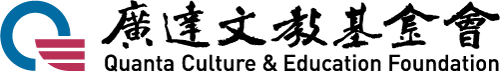 第十三屆廣達游藝獎-創意教學決賽暨觀摩會 簡章活動緣起廣達文教基金會透過藝術啟發創意，將廣達《游於藝》計畫帶進全臺灣各地校園，提升孩子藝文素養，培養自主學習、思考判斷與解決問題之能力；全台每年約260學校將展覽資源進行跨領域教學統整與設計，激發教師創意教學能力，為此特舉辦「廣達游藝獎-創意教學獎」，透過競賽方式遴選全台灣7組優秀的教學團隊進行創意教案發表，看看熱血教師用哪些神奇的教學魔法，以游於藝各項主題為題材，發展出創意教學課程，開啟孩子的學習意願！有創意夠精采，等著充滿創意的您，一同與會!!目的：鼓勵各級學校教師分享交流主題課程與創意教學特色。提昇教師針對課程主題內容研發輔助學生自我探索學習之能力，以促進教師專業成長。激發教師教學創意、活絡教學情境規劃與教學活動設計，提高學生學習興趣及成效。活動流程:觀摩會地點：桃園市龜山區文化二路211號(廣達研發中心廣藝廳，MAP: https://goo.gl/maps/uuQYZqmxPh9YYwm57)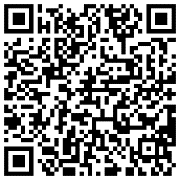 重要時程：報名期間：111年11月1日~11月30日觀摩時間：111年12月10日09：30~16：30參加對象：(名額以100人為限，依完成報名先後次序錄取)第十三屆廣達游藝獎創意教學獎參與決賽隊伍全部成員。關注創新教育之教師、師培生及社會大眾。報名方式:在職教師與決賽團隊:請至全國教師在職進修網報名(https://www3.inservice.edu.tw/)，預計核發教師研習時數5小時。(研習代碼:3592128，研習名稱:廣達游藝獎創意教學-成果發表展及圓桌論壇。)一般民眾: 透過Accupass平台進行報名(https://reurl.cc/zr84py)，依報名先後次序錄取。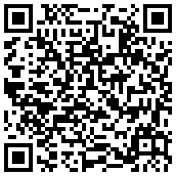 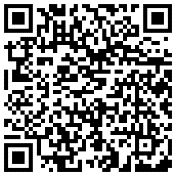 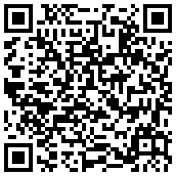 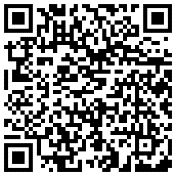 注意事項：本活動免費參與。提供午餐，為響應環保請自行攜帶環保杯及餐具，若有不便之處，敬請見諒。此次競賽開放給有興趣師長參與觀摩，過程中將由工作人員控管場地嚴禁自行出入影響參賽者簡報，另請將手機轉為靜音，如有干擾妨礙競賽進行等狀況恕由工作人員指揮離場。本活動為競賽性質活動，為求公平性，謝絕七歲以下兒童入場。本會提供研習手冊、精美小禮品。 發表團隊（七組發表隊伍於觀摩會發表，名單依縣市北中南東排序）聯絡方式：    聯 絡 人：楊先生    聯絡電話：(02)2882-1612分機66682 電子郵件：Chin.Chih.Yang@quantatw.com時間內容09：30~10：00師長報到10：00~10：10開場10：10~10：20發表順序，現場公開抽籤，換場、準備時間10：20~10：40隊伍1報告10：40~10：45換場、準備時間10：45~11：05隊伍2報告11：05~11：10換場、準備時間11：10~11：30隊伍3報告11：30~11：35換場、準備時間11：35~11：55隊伍4報告11：55~13：15午餐休息13：15~13：20換場、準備時間13：20~13：40隊伍5報告13：40~13：45換場、準備時間13：45~14：05隊伍6報告14：05~14：10換場、準備時間14：10~14：30隊伍7報告14：30~15：00中場休息、茶敘交流15：00~16：00圓桌論壇活動16：00~16：15休息、團隊交流16：15~16：30講評、揭獎與頒獎16：30~17：00賦歸地區單位展覽主題參賽主題基隆市中正國中生活「畫」市集：嬉遊千年風俗藝術藝起迺市集-山港市集在中正基隆市基隆女中、碇內國中、基隆海事、武崙國中、信義國中、正濱國小生活「畫」市集：嬉遊千年風俗藝術「藝」起迺基隆—山河海市集臺北市忠孝國中夏卡爾愛與美的專賣店夏卡爾的元宇宙之旅臺北市古亭國中家鄉的永恆對話─臺展三少年古色古鄉 · 風華再現新竹市大庄國小向大師挖寶─米勒巡迴特展農家庄園米勒趣~揪厝米高雄市油廠國小夏卡爾愛與美的專賣店《夏卡爾愛與美的專賣店》臺中市仁美國小、南陽國小遇見大未來「遇見大未來 明天會更好」